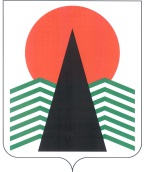 АДМИНИСТРАЦИЯ  НЕФТЕЮГАНСКОГО  РАЙОНАпостановлениег.НефтеюганскО внесении изменений в постановление администрации 
Нефтеюганского района от 28.08.2017 № 1468-па-нпа «О порядке 
формирования и ведения реестра источников доходов бюджета 
Нефтеюганского района»В соответствии с пунктом 7 статьи 47.1 Бюджетного кодекса Российской Федерации, пунктом 5 постановления Правительства Российской Федерации 
от 31.08.2016 № 868 «О порядке формирования и ведения перечня источников доходов Российской Федерации», постановлением Правительства Ханты-Мансийского автономного округа – Югры от 14.07.2017 № 273-п «О порядке формирования и ведения реестра источников доходов бюджета Ханты-Мансийского автономного округа – Югры и бюджета территориального фонда обязательного медицинского страхования Ханты-Мансийского автономного округа – Югры» п о с т а н о в л я ю:Внести изменения в постановление администрации Нефтеюганского района 
от 28.08.2017 № 1468-па-нпа «О порядке формирования и ведения реестра источников доходов бюджета Нефтеюганского района», заменив в пункте 5 постановляющей части цифры «2019» цифрами «2022».Настоящее постановление подлежит официальному опубликованию в газете «Югорское обозрение» и размещению на официальном сайте органов местного самоуправления Нефтеюганского района.Настоящее постановление вступает в силу после его официального опубликования.Контроль за выполнением постановления возложить на заместителей главы Нефтеюганского района по направлениям деятельности. Глава района 					 		Г.В.Лапковская09.01.2018№ 10-па-нпа№ 10-па-нпа